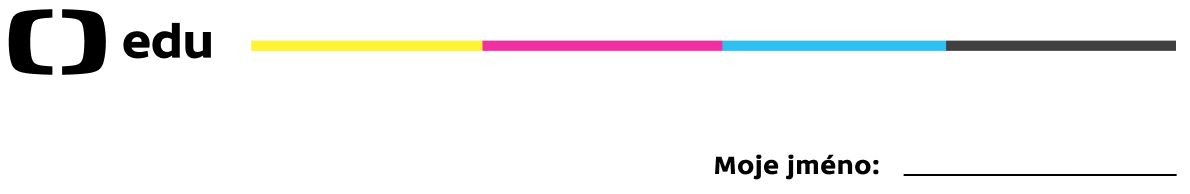 Vznik jodidu olovnatého – řešeníPracovní list je určen pro studenty 2. stupně základních škol a jeho cílem je seznámit se s reakcí jodidu draselného s dusičnanem olovnatým.Vznik jodidu olovnatéhoNapište vzorec dusičnanu olovnatého: Pb(NO3)2Jaký je vzorec jodidu draselného.KIOKIK2IDoplňte pravou stranu rovnice a rovnici vyčíslete: Pb(NO3)2 + 2 KI	PbI2 + 2 KNO3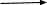 K čemu tuto reakci používali alchymisté?Alchymisté využívali tuto reakci k výrobě falešného zlata.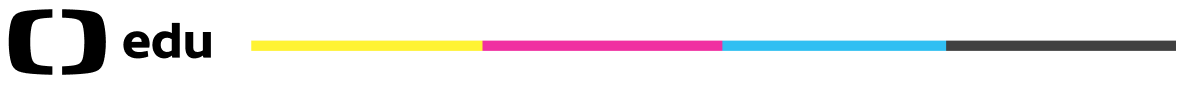 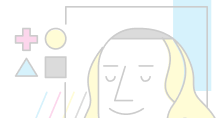 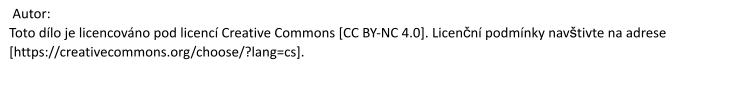 Co jsem se touto aktivitou naučil(a):………………………………………………………………………………………………………………………………………………………………………………………………………………………………………………………………………………………………………………………………………………………………………